OBEC STANKOVANY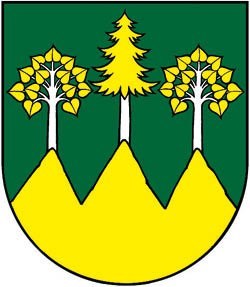 Obecný úrad v StankovanochStankovany č. 133, 03492 StankovanyČíslo: S2024/0042     Stankovany, dňa 09.04.2024Obec Stankovanyv y h l a s u j e    podľa ust. § 281 až 288 Obchodného zákonníka, ďalej podľa ust. § 9a ods. 2, ods. 3 až 8 zákona č. 138/1991 Zb. O majetku obcí v znení neskorších predpisov  a vnútorného predpisu  č. 11/2023 – Zásady hospodárenia a nakladania s majetkom obce Stankovany a s majetkom štátu, ktorý obec užívaobchodnú verejnú súťažna  „Odpredaj nehnuteľností vo vlastníctve obce“, a to :s týmito podmienkami:Záväzné súťažne podmienky:   Predmetom prevodu  sú pozemky:reg. C-KN parcelné  číslo 284/95 o výmere 1.033 m2 v katastrálnom území Stankovany, obec Stankovany reg. C-KN parcelné  číslo 284/113 o výmere 762 m2 v katastrálnom území Stankovany, obec Stankovanyreg. C-KN parcelné  číslo 284/114 o výmere 954 m2 v katastrálnom území Stankovany, obec Stankovany reg. C-KN parcelné  číslo 284/65 o výmere 834 m2 v katastrálnom území Stankovany, obec Stankovanyreg. C-KN parcelné  číslo 284/68 o výmere 814 m2 v katastrálnom území Stankovany, obec Stankovanyreg. C-KN parcelné  číslo 284/71 o výmere 920 m2 v katastrálnom území Stankovany, obec Stankovanyreg. C-KN parcelné  číslo 284/77 o výmere 904 m2 v katastrálnom území Stankovany, obec Stankovany reg. C-KN parcelné  číslo 284/81 o výmere 1041 m2 v katastrálnom území Stankovany, obec Stankovanyreg. C-KN parcelné  číslo 284/109 o výmere 813 m2 v katastrálnom území Stankovany, obec Stankovanyreg. C-KN parcelné číslo   284/108 o výmere 809 m2 v katastrálnom území obce Stankovany, obec Stankovany.  Predloženie súťažného návrhu kúpnej zmluvy.  Kúpna cena minimálne vo výške  55,- EUR za 1m2.Navrhovateľ prijíma podmienku, že do konca lehoty na podávanie návrhov zloží na účet obce    ako  vyhlasovateľa finančnú zábezpeku najmenej v sume   50% z minimálnej kúpnej ceny, inak návrh nebude do súťaže zahrnutý. Navrhovateľovi, ktorého návrh bude najvýhodnejší, a s ktorým bude uzavretá zmluva, bude zábezpeka započítaná s pohľadávkou vyhlasovateľa na úhradu kúpnej ceny. Ostatným navrhovateľom bude zábezpeka vrátená v plnej výške v lehote do 30 dní po vyhodnotení. ich návrhov ako neúspešných.  Ak vyhlasovateľ zruší  túto  verejnú obchodnú  súťaž, vráti zábezpeku v zloženej výške navrhovateľom, ktorí ju už zložili v lehote do 30 dní po zrušení verejnej obchodnej súťaže.Ak navrhovateľ odstúpi od svojho návrhu v  lehote viazanosti ponúk (t. z. napr. odmietne uzavrieť zmluvu)  prepadne  v prospech vyhlasovateľa suma vo výške 100% zloženej zábezpeky (ako sankcia za odstúpenie od návrhu, ktorým je viazaný). Počas  lehoty  viazanosti návrhov je navrhovateľ viazaný svojím  návrhom.Navrhovateľ  v lehote desať dní od oznámenia výsledku súťaže zloží celú kúpnu cenu na účet vyhlasovateľa; inak má vyhlasovateľ právo odstúpiť od zmluvy. Navrhovateľ zaplatí kúpnu cenu pred podaním zmluvy na vklad v Katastri nehnuteľností v lehote splatnosti určenej faktúrou vystavenou ku dňu podpisu zmluvy, ktorá nebude kratšia ako desať dní; inak má vyhlasovateľ právo odstúpiť od zmluvy. Navrhovateľ berie na vedomie, že účinky odstúpenia od zmluvy nastávajú doručením     písomného oznámenia vyhlasovateľa o využití tohto práva. Odstúpením od zmluvy zmluva zaniká (§§ 344, 349 Obchodného zákonníka).Kupujúci berie na vedomie, že. že k predmetu kúpy ktorý je  bližšie špecifikovaný v čl. I ods. 1. zmluvy, sa v súlade s § 603 ods. 2 Občianskeho zákonníka bude zriadené predkupné právo v prospech predávajúceho pre prípad, že kupujúci sa v budúcnosti rozhodne predmet kúpy scudziť tretej osobe, či už predajom, darovaním, zámenou, vkladom do obchodnej spoločnosti alebo iným spôsobom spojeným s prevodom vlastníckeho práva k predmetu kúpy ako celku, alebo jeho časti na tretiu osobu. Ďalšie súťažné podmienky a informácie:Identifikačné informácie o nehnuteľnosti poskytne obec cestou Obecného úradu v Stankovanoch, adresa Stankovany č. 133, v pracovných dňoch od 7.30 .hod. do 15.30 hod, telefonický kontakt 0908930749, alebo 0908 156 522.Obhliadku a prístup k nehnuteľnosti je možné dohodnúť na Obecnom úrade v Stankovanoch, adresa Stankovany č. 133, v pracovných dňoch od 7.30 .hod. do 15.30 .hod, telefonický kontakt 0908930749, alebo 0908 156 522.Záujemcom je možné na Obecnom úrade v Stankovanoch, adresa Stankovany č. 133, v pracovných dňoch od 7.30.hod. do 15.30 hod. poskytnúť e-mailom na požiadanie vzor súťažného návrhu zmluvy, ktorého obsah stanovuje minimálne náležitosti platného návrhu zmluvy, resp. iné informácie o súťaži.Návrhy na uzavretie zmluvy sa musia podať písomne na Obecnom úrade v Stankovanoch, adresa Stankovany č. 133 v zalepenej obálke a s výrazným označením „Súťaž: na odpredaj pozemku parcelné číslo, NEOTVÁRAŤ ! . kde okrem spomínanej prihlášky do súťaže a návrhom na uzavretie zmluvy budú uvedené identifikačné údaje o osobe navrhovateľa (pri fyzickej osobe: meno, priezvisko, adresa trvalého pobytu, rodné číslo / pri právnickej osobe: obchodné alebo názov, právna forma, sídlo, IČO, označenie štatutárneho orgánu)Lehota na predkladanie návrhov zmlúv končí dňa 31.05.2024 o 24:00 hod.Návrh zmluvy je už po jeho predložení neodvolateľný.Oprava chýb v predložených návrhoch sa nepripúšťa.Predložené návrhy možno meniť a dopĺňať len v prípade, ak je nový návrh z pohľadu vyhlasovateľa výhodnejší ako predchádzajúci a len v stanovenej lehote na predkladanie návrhov.Výsledok vyhodnotenia súťaže bude oznámený víťazným účastníkom písomnou správou odoslanou najneskôr do desať dní od uzávierky súťaže.Vyhodnotenie súťažných návrhov sa uskutoční v sídle vyhlasovateľa do 5 dní od uzávierky na súťažných návrhov. Po túto dobu sú súťažné návrhy viazané. Vyhlasovateľ bude písomne informovať neúspešných účastníkov súťaže o výsledku súťaže do  5 dní od vyhodnotenia súťaže.  Vyhlasovateľ si vyhradzuje právo odmietnuť všetky predložené návrhy alebo zrušiť súťaž.Neprihliada sa na návrhy navrhovateľov, ktorí sú v reštrukturalizácii, v konkurze alebo v likvidácii, alebo ktorí majú voči obci Stankovany, jej príspevkovým, rozpočtovým organizáciám, ako aj k spoločnostiam s väčšinou účasťou obce ku dňu podania ponuky akýkoľvek peňažný, alebo nepeňažný záväzok po lehote splatnosti, ako aj záväzok ktorý obec musela odpísať ako nevymožiteľný.Návrhy do obchodnej verejnej súťaže sa podávajú cez elektronickú schránku alebo v listinnej podobe, ak záujemca nemá aktivovanú elektronickú schránku. Všetky návrhy podané do obchodnej verejnej súťaže obec zverejňuje do 10 pracovných dní od uplynutia lehoty na predkladanie návrhov, po dobu minimálne 30 dní, na úradnej tabuli obce a na webovom sídle obce.  Záverečná informácia:Znenie súťažných podmienok a základnú informáciu o predmete je možné získať na adrese: Obec Stankovany, Obecný úrad, 034 92 Stankovany č. 133na internetovej stránke: www.stankovany.ske-mailom na adrese: obec@stankovany.skVzor súťažného návrhu zmluvy pre jednotlivé pozemky je možné vyžiadať elektronicky e-mailom na obec@stankovany.sk                                                     JUDr. Vladimír   U r b a n,  PhD.                                                        starosta obce StankovanyTelefónE-mailInternetIČO  DIČ+421-908/930749	obec@stankovany.skwww.stankovany.sk003157612020589736